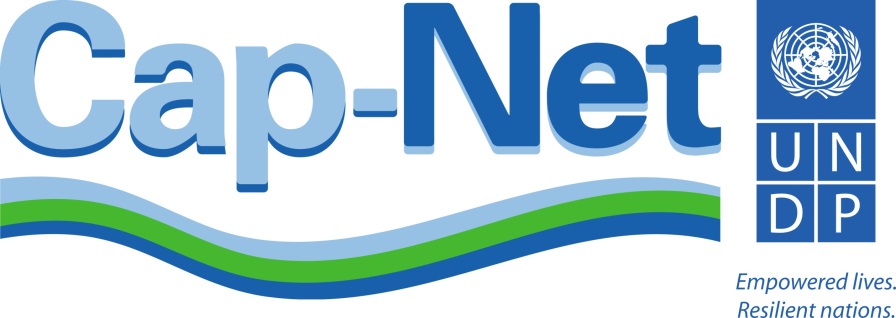 International Network for Capacity Developmentin Sustainable Water ManagementSustainable NetworksFinancing, activities and managing risksCap-Net Network Managers and Partners Meeting, 10-14 November 2014, Victoria Falls, ZimbabweMonday 10 November: Partners’ meetingTuesday 11 November: Interaction Partners and NetworksWednesday 12 November: Network managers meetingThursday 13 NovemberFriday 14 NovemberWorking groups:Develop strategies onFinancing, finance issues and supportProgramme identification and development, working with partnersNetwork management issues; tools to be developed, how to mobilise less active networks Delivery of capacity development – how to encourage members to develop and deliver, conditions for support; monitoring and evaluation (MELP)Managing risks, fund raising and engaging new donorsThe working groups will be presented with ToRs with series of questions and are expected to report back on Friday with strategies on the various subjects. A reporting template will be presented. Outcomes ready to be incorporated in Cap-Net’s strategy. Cap-Net Secretariat will take note of the minutes of the meetings on a daily basis, and share them accordingly. *Field Visit (informal) – this will be a visit to the falls and bridge and can be combined with bungee jumping activities, flight of angels, gave viewing etc bookings can be made individually check http://www.victoriafalls-guide.net/. More details will be provided on site.TimeSubjectFacilitatorMorning 9:00OpeningJean Marie, ThembaEffective partnerships for capacity development in sustainable water managementOutcomes of network attachment’s study on partnership developmentThembaCoffee breakDiscussion on what works and what to improveKees13:00 – 14:00Lunch14:00 – 14:10Ice breaker/ ExerciseAfternoonPartners’ platform:introducing new partnerships and invitations to collaboratePartnersTea breakExpectations and contributions by the partners – discussion PartnersEngaging new donors and partnersThembaWorld Water Day and annual campaign 2015 on Water and Sustainable DevelopmentJoakim + KeesTimeSubjectFacilitatorMorning 9:00Partners and networks market placeKees10:45 – 11:00 Coffee BreakPartners and networks market place13:00 – 14:00LunchAfternoonField Visit (informal)*Jean MarieTimeSubjectFacilitatorMorning 9:00OpeningThembaUpdate on the Cap-Net strategic documentThembaReport on external evaluationJoakim10:45 – 11:00Coffee breakExchange on Experiences and Lessons Learned in 2014NeenaIntroduction to the programmeKeesConcept and distribution of working groupsKeesDiscussionsKees13:00 – 14:00Lunch14:00 – 14:10Ice breaker/ ExerciseNetworks’ annual work plansCallistWorking group discussionsAfternoonTea breakOutcomes of the Leverage Effect ReportYasminaDiscussionYasminaWorking group discussionsTimeSubjectFacilitatorMorning 9:00Update on SDGs and post-2015 negotiations, and implications for Cap-Net JoakimWorking group discussions10:45 – 11:00 Coffee breakUpdate on development of the virtual campusDamianWorking group discussions13:00 – 14:00Lunch14:00 – 14:10Ice breaker/Exercise AfternoonWorking group discussionsTea breakContracting and travel modalities, pitfalls and what to watch out for vis-à-vis UNOPS proceduresSoniaReporting templates (technical, financial)IvanOutcomes of the MELP training: what did we learn? MELP Reporting templateIndikaTimeSubjectFacilitatorMorning 9:00Working group discussions10:45 – 11:00 Coffee breakReporting back by working groupsKeesDiscussions Kees13:00 – 14:00LunchAfternoonPriorities in 2015 and conclusions for Cap-Net work planThembaRecap of the meetingWangaiTea break15.00 – 15.30Election representatives and closureJean Marie, Themba16.00Sun-downer cruise and closing dinnerJean Marie